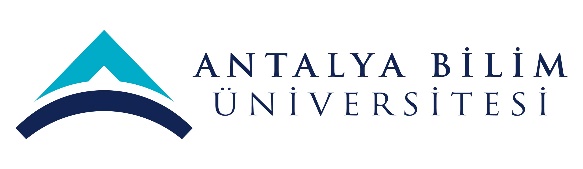 ECTS Course Description FormECTS Course Description FormECTS Course Description FormECTS Course Description FormECTS Course Description FormECTS Course Description FormECTS Course Description FormECTS Course Description FormECTS Course Description FormECTS Course Description FormECTS Course Description FormECTS Course Description FormECTS Course Description FormECTS Course Description FormECTS Course Description FormECTS Course Description FormECTS Course Description FormECTS Course Description FormECTS Course Description FormPART I (Senate Approval)PART I (Senate Approval)PART I (Senate Approval)PART I (Senate Approval)PART I (Senate Approval)PART I (Senate Approval)PART I (Senate Approval)PART I (Senate Approval)PART I (Senate Approval)PART I (Senate Approval)PART I (Senate Approval)PART I (Senate Approval)PART I (Senate Approval)PART I (Senate Approval)PART I (Senate Approval)PART I (Senate Approval)PART I (Senate Approval)PART I (Senate Approval)PART I (Senate Approval)PART I (Senate Approval)PART I (Senate Approval)PART I (Senate Approval)PART I (Senate Approval)PART I (Senate Approval)PART I (Senate Approval)Offering School  Tourism FacultyTourism FacultyTourism FacultyTourism FacultyTourism FacultyTourism FacultyTourism FacultyTourism FacultyTourism FacultyTourism FacultyTourism FacultyTourism FacultyTourism FacultyTourism FacultyTourism FacultyTourism FacultyTourism FacultyTourism FacultyTourism FacultyTourism FacultyTourism FacultyTourism FacultyTourism FacultyTourism FacultyOffering DepartmentTourism and Hotel ManagementTourism and Hotel ManagementTourism and Hotel ManagementTourism and Hotel ManagementTourism and Hotel ManagementTourism and Hotel ManagementTourism and Hotel ManagementTourism and Hotel ManagementTourism and Hotel ManagementTourism and Hotel ManagementTourism and Hotel ManagementTourism and Hotel ManagementTourism and Hotel ManagementTourism and Hotel ManagementTourism and Hotel ManagementTourism and Hotel ManagementTourism and Hotel ManagementTourism and Hotel ManagementTourism and Hotel ManagementTourism and Hotel ManagementTourism and Hotel ManagementTourism and Hotel ManagementTourism and Hotel ManagementTourism and Hotel ManagementProgram(s) Offered toTourism and Hotel ManagementTourism and Hotel ManagementTourism and Hotel ManagementTourism and Hotel ManagementTourism and Hotel ManagementTourism and Hotel ManagementTourism and Hotel ManagementTourism and Hotel ManagementTourism and Hotel ManagementTourism and Hotel ManagementTourism and Hotel ManagementTourism and Hotel ManagementTourism and Hotel ManagementMustMustMustMustMustMustMustMustMustMustMustProgram(s) Offered toProgram(s) Offered toCourse Code TRM 226TRM 226TRM 226TRM 226TRM 226TRM 226TRM 226TRM 226TRM 226TRM 226TRM 226TRM 226TRM 226TRM 226TRM 226TRM 226TRM 226TRM 226TRM 226TRM 226TRM 226TRM 226TRM 226TRM 226Course NameIT for Tourism IIIT for Tourism IIIT for Tourism IIIT for Tourism IIIT for Tourism IIIT for Tourism IIIT for Tourism IIIT for Tourism IIIT for Tourism IIIT for Tourism IIIT for Tourism IIIT for Tourism IIIT for Tourism IIIT for Tourism IIIT for Tourism IIIT for Tourism IIIT for Tourism IIIT for Tourism IIIT for Tourism IIIT for Tourism IIIT for Tourism IIIT for Tourism IIIT for Tourism IIIT for Tourism IILanguage of InstructionEnglishEnglishEnglishEnglishEnglishEnglishEnglishEnglishEnglishEnglishEnglishEnglishEnglishEnglishEnglishEnglishEnglishEnglishEnglishEnglishEnglishEnglishEnglishEnglishType of CourseLectureLectureLectureLectureLectureLectureLectureLectureLectureLectureLectureLectureLectureLectureLectureLectureLectureLectureLectureLectureLectureLectureLectureLectureLevel of CourseUndergraduateUndergraduateUndergraduateUndergraduateUndergraduateUndergraduateUndergraduateUndergraduateUndergraduateUndergraduateUndergraduateUndergraduateUndergraduateUndergraduateUndergraduateUndergraduateUndergraduateUndergraduateUndergraduateUndergraduateUndergraduateUndergraduateUndergraduateUndergraduateHours per WeekLecture:  Lecture:  Lecture:  Lecture:  Lecture:  Lecture:  Laboratory:Laboratory:Laboratory:Laboratory:Recitation: Recitation: Recitation: Practical: 2Practical: 2Practical: 2Practical: 2Studio: Studio: Other: Other: Other: Other: Other: ECTS Credit555555555555555555555555Grading ModeLetter gradeLetter gradeLetter gradeLetter gradeLetter gradeLetter gradeLetter gradeLetter gradeLetter gradeLetter gradeLetter gradeLetter gradeLetter gradeLetter gradeLetter gradeLetter gradeLetter gradeLetter gradeLetter gradeLetter gradeLetter gradeLetter gradeLetter gradeLetter gradePre-requisitesCo-requisitesRegistration RestrictionEducational ObjectiveTo provide foundational skills and understanding of hotel automation software so that they can easily manage their operations.To provide foundational skills and understanding of hotel automation software so that they can easily manage their operations.To provide foundational skills and understanding of hotel automation software so that they can easily manage their operations.To provide foundational skills and understanding of hotel automation software so that they can easily manage their operations.To provide foundational skills and understanding of hotel automation software so that they can easily manage their operations.To provide foundational skills and understanding of hotel automation software so that they can easily manage their operations.To provide foundational skills and understanding of hotel automation software so that they can easily manage their operations.To provide foundational skills and understanding of hotel automation software so that they can easily manage their operations.To provide foundational skills and understanding of hotel automation software so that they can easily manage their operations.To provide foundational skills and understanding of hotel automation software so that they can easily manage their operations.To provide foundational skills and understanding of hotel automation software so that they can easily manage their operations.To provide foundational skills and understanding of hotel automation software so that they can easily manage their operations.To provide foundational skills and understanding of hotel automation software so that they can easily manage their operations.To provide foundational skills and understanding of hotel automation software so that they can easily manage their operations.To provide foundational skills and understanding of hotel automation software so that they can easily manage their operations.To provide foundational skills and understanding of hotel automation software so that they can easily manage their operations.To provide foundational skills and understanding of hotel automation software so that they can easily manage their operations.To provide foundational skills and understanding of hotel automation software so that they can easily manage their operations.To provide foundational skills and understanding of hotel automation software so that they can easily manage their operations.To provide foundational skills and understanding of hotel automation software so that they can easily manage their operations.To provide foundational skills and understanding of hotel automation software so that they can easily manage their operations.To provide foundational skills and understanding of hotel automation software so that they can easily manage their operations.To provide foundational skills and understanding of hotel automation software so that they can easily manage their operations.To provide foundational skills and understanding of hotel automation software so that they can easily manage their operations.Course DescriptionStudents will address practical issues involved in hotel automations, including reservations, check-in, check-out, room change, invoicing, reports by using one of the commonly used software by travel agenciesStudents will address practical issues involved in hotel automations, including reservations, check-in, check-out, room change, invoicing, reports by using one of the commonly used software by travel agenciesStudents will address practical issues involved in hotel automations, including reservations, check-in, check-out, room change, invoicing, reports by using one of the commonly used software by travel agenciesStudents will address practical issues involved in hotel automations, including reservations, check-in, check-out, room change, invoicing, reports by using one of the commonly used software by travel agenciesStudents will address practical issues involved in hotel automations, including reservations, check-in, check-out, room change, invoicing, reports by using one of the commonly used software by travel agenciesStudents will address practical issues involved in hotel automations, including reservations, check-in, check-out, room change, invoicing, reports by using one of the commonly used software by travel agenciesStudents will address practical issues involved in hotel automations, including reservations, check-in, check-out, room change, invoicing, reports by using one of the commonly used software by travel agenciesStudents will address practical issues involved in hotel automations, including reservations, check-in, check-out, room change, invoicing, reports by using one of the commonly used software by travel agenciesStudents will address practical issues involved in hotel automations, including reservations, check-in, check-out, room change, invoicing, reports by using one of the commonly used software by travel agenciesStudents will address practical issues involved in hotel automations, including reservations, check-in, check-out, room change, invoicing, reports by using one of the commonly used software by travel agenciesStudents will address practical issues involved in hotel automations, including reservations, check-in, check-out, room change, invoicing, reports by using one of the commonly used software by travel agenciesStudents will address practical issues involved in hotel automations, including reservations, check-in, check-out, room change, invoicing, reports by using one of the commonly used software by travel agenciesStudents will address practical issues involved in hotel automations, including reservations, check-in, check-out, room change, invoicing, reports by using one of the commonly used software by travel agenciesStudents will address practical issues involved in hotel automations, including reservations, check-in, check-out, room change, invoicing, reports by using one of the commonly used software by travel agenciesStudents will address practical issues involved in hotel automations, including reservations, check-in, check-out, room change, invoicing, reports by using one of the commonly used software by travel agenciesStudents will address practical issues involved in hotel automations, including reservations, check-in, check-out, room change, invoicing, reports by using one of the commonly used software by travel agenciesStudents will address practical issues involved in hotel automations, including reservations, check-in, check-out, room change, invoicing, reports by using one of the commonly used software by travel agenciesStudents will address practical issues involved in hotel automations, including reservations, check-in, check-out, room change, invoicing, reports by using one of the commonly used software by travel agenciesStudents will address practical issues involved in hotel automations, including reservations, check-in, check-out, room change, invoicing, reports by using one of the commonly used software by travel agenciesStudents will address practical issues involved in hotel automations, including reservations, check-in, check-out, room change, invoicing, reports by using one of the commonly used software by travel agenciesStudents will address practical issues involved in hotel automations, including reservations, check-in, check-out, room change, invoicing, reports by using one of the commonly used software by travel agenciesStudents will address practical issues involved in hotel automations, including reservations, check-in, check-out, room change, invoicing, reports by using one of the commonly used software by travel agenciesStudents will address practical issues involved in hotel automations, including reservations, check-in, check-out, room change, invoicing, reports by using one of the commonly used software by travel agenciesStudents will address practical issues involved in hotel automations, including reservations, check-in, check-out, room change, invoicing, reports by using one of the commonly used software by travel agenciesLearning Outcomes LO1LO1LO1LO1LO1Recognizing basic hotel management terms. Recognizing basic hotel management terms. Recognizing basic hotel management terms. Recognizing basic hotel management terms. Recognizing basic hotel management terms. Recognizing basic hotel management terms. Recognizing basic hotel management terms. Recognizing basic hotel management terms. Recognizing basic hotel management terms. Recognizing basic hotel management terms. Recognizing basic hotel management terms. Recognizing basic hotel management terms. Recognizing basic hotel management terms. Recognizing basic hotel management terms. Recognizing basic hotel management terms. Recognizing basic hotel management terms. Recognizing basic hotel management terms. Recognizing basic hotel management terms. Recognizing basic hotel management terms. Learning Outcomes LO2LO2LO2LO2LO2Learning basic menu functions of software Learning basic menu functions of software Learning basic menu functions of software Learning basic menu functions of software Learning basic menu functions of software Learning basic menu functions of software Learning basic menu functions of software Learning basic menu functions of software Learning basic menu functions of software Learning basic menu functions of software Learning basic menu functions of software Learning basic menu functions of software Learning basic menu functions of software Learning basic menu functions of software Learning basic menu functions of software Learning basic menu functions of software Learning basic menu functions of software Learning basic menu functions of software Learning basic menu functions of software Learning Outcomes LO3LO3LO3LO3LO3Creating individual and group reservation, room blockage and check inCreating individual and group reservation, room blockage and check inCreating individual and group reservation, room blockage and check inCreating individual and group reservation, room blockage and check inCreating individual and group reservation, room blockage and check inCreating individual and group reservation, room blockage and check inCreating individual and group reservation, room blockage and check inCreating individual and group reservation, room blockage and check inCreating individual and group reservation, room blockage and check inCreating individual and group reservation, room blockage and check inCreating individual and group reservation, room blockage and check inCreating individual and group reservation, room blockage and check inCreating individual and group reservation, room blockage and check inCreating individual and group reservation, room blockage and check inCreating individual and group reservation, room blockage and check inCreating individual and group reservation, room blockage and check inCreating individual and group reservation, room blockage and check inCreating individual and group reservation, room blockage and check inCreating individual and group reservation, room blockage and check inLearning Outcomes LO4LO4LO4LO4LO4Inserting guest expenditures, paymentInserting guest expenditures, paymentInserting guest expenditures, paymentInserting guest expenditures, paymentInserting guest expenditures, paymentInserting guest expenditures, paymentInserting guest expenditures, paymentInserting guest expenditures, paymentInserting guest expenditures, paymentInserting guest expenditures, paymentInserting guest expenditures, paymentInserting guest expenditures, paymentInserting guest expenditures, paymentInserting guest expenditures, paymentInserting guest expenditures, paymentInserting guest expenditures, paymentInserting guest expenditures, paymentInserting guest expenditures, paymentInserting guest expenditures, paymentLearning Outcomes LO5LO5LO5LO5LO5Check out, transferring folios Check out, transferring folios Check out, transferring folios Check out, transferring folios Check out, transferring folios Check out, transferring folios Check out, transferring folios Check out, transferring folios Check out, transferring folios Check out, transferring folios Check out, transferring folios Check out, transferring folios Check out, transferring folios Check out, transferring folios Check out, transferring folios Check out, transferring folios Check out, transferring folios Check out, transferring folios Check out, transferring folios Learning Outcomes LO6LO6LO6LO6LO6Tracing, communication between departments and creating report and databaseTracing, communication between departments and creating report and databaseTracing, communication between departments and creating report and databaseTracing, communication between departments and creating report and databaseTracing, communication between departments and creating report and databaseTracing, communication between departments and creating report and databaseTracing, communication between departments and creating report and databaseTracing, communication between departments and creating report and databaseTracing, communication between departments and creating report and databaseTracing, communication between departments and creating report and databaseTracing, communication between departments and creating report and databaseTracing, communication between departments and creating report and databaseTracing, communication between departments and creating report and databaseTracing, communication between departments and creating report and databaseTracing, communication between departments and creating report and databaseTracing, communication between departments and creating report and databaseTracing, communication between departments and creating report and databaseTracing, communication between departments and creating report and databaseTracing, communication between departments and creating report and databaseLearning Outcomes n..n..n..n..n..PART II (Faculty Board Approval)PART II (Faculty Board Approval)PART II (Faculty Board Approval)PART II (Faculty Board Approval)PART II (Faculty Board Approval)PART II (Faculty Board Approval)PART II (Faculty Board Approval)PART II (Faculty Board Approval)PART II (Faculty Board Approval)PART II (Faculty Board Approval)PART II (Faculty Board Approval)PART II (Faculty Board Approval)PART II (Faculty Board Approval)PART II (Faculty Board Approval)PART II (Faculty Board Approval)PART II (Faculty Board Approval)PART II (Faculty Board Approval)PART II (Faculty Board Approval)PART II (Faculty Board Approval)PART II (Faculty Board Approval)PART II (Faculty Board Approval)PART II (Faculty Board Approval)PART II (Faculty Board Approval)PART II (Faculty Board Approval)PART II (Faculty Board Approval)Basic Outcomes (University-wide)No.No.No.No.No.Program OutcomesProgram OutcomesProgram OutcomesProgram OutcomesProgram OutcomesProgram OutcomesProgram OutcomesProgram OutcomesProgram OutcomesLO1LO2LO3LO3LO4LO4LO4LO5LO6LO6Basic Outcomes (University-wide)PO1PO1PO1PO1PO1Ability to communicate effectively and write and present a report in Turkish and English. Ability to communicate effectively and write and present a report in Turkish and English. Ability to communicate effectively and write and present a report in Turkish and English. Ability to communicate effectively and write and present a report in Turkish and English. Ability to communicate effectively and write and present a report in Turkish and English. Ability to communicate effectively and write and present a report in Turkish and English. Ability to communicate effectively and write and present a report in Turkish and English. Ability to communicate effectively and write and present a report in Turkish and English. Ability to communicate effectively and write and present a report in Turkish and English. XXBasic Outcomes (University-wide)PO2PO2PO2PO2PO2Ability to work individually, and in intra-disciplinary and multi-disciplinary teams.Ability to work individually, and in intra-disciplinary and multi-disciplinary teams.Ability to work individually, and in intra-disciplinary and multi-disciplinary teams.Ability to work individually, and in intra-disciplinary and multi-disciplinary teams.Ability to work individually, and in intra-disciplinary and multi-disciplinary teams.Ability to work individually, and in intra-disciplinary and multi-disciplinary teams.Ability to work individually, and in intra-disciplinary and multi-disciplinary teams.Ability to work individually, and in intra-disciplinary and multi-disciplinary teams.Ability to work individually, and in intra-disciplinary and multi-disciplinary teams.XXXBasic Outcomes (University-wide)PO3PO3PO3PO3PO3Recognition of the need for life-long learning and ability to access information, follow developments in science and technology, and continually reinvent oneself.Recognition of the need for life-long learning and ability to access information, follow developments in science and technology, and continually reinvent oneself.Recognition of the need for life-long learning and ability to access information, follow developments in science and technology, and continually reinvent oneself.Recognition of the need for life-long learning and ability to access information, follow developments in science and technology, and continually reinvent oneself.Recognition of the need for life-long learning and ability to access information, follow developments in science and technology, and continually reinvent oneself.Recognition of the need for life-long learning and ability to access information, follow developments in science and technology, and continually reinvent oneself.Recognition of the need for life-long learning and ability to access information, follow developments in science and technology, and continually reinvent oneself.Recognition of the need for life-long learning and ability to access information, follow developments in science and technology, and continually reinvent oneself.Recognition of the need for life-long learning and ability to access information, follow developments in science and technology, and continually reinvent oneself.XXXXBasic Outcomes (University-wide)PO4PO4PO4PO4PO4Knowledge of project management, risk management, innovation and change management, entrepreneurship, and sustainable development.Knowledge of project management, risk management, innovation and change management, entrepreneurship, and sustainable development.Knowledge of project management, risk management, innovation and change management, entrepreneurship, and sustainable development.Knowledge of project management, risk management, innovation and change management, entrepreneurship, and sustainable development.Knowledge of project management, risk management, innovation and change management, entrepreneurship, and sustainable development.Knowledge of project management, risk management, innovation and change management, entrepreneurship, and sustainable development.Knowledge of project management, risk management, innovation and change management, entrepreneurship, and sustainable development.Knowledge of project management, risk management, innovation and change management, entrepreneurship, and sustainable development.Knowledge of project management, risk management, innovation and change management, entrepreneurship, and sustainable development.XBasic Outcomes (University-wide)PO5PO5PO5PO5PO5Awareness of sectors and ability to prepare a business plan.Awareness of sectors and ability to prepare a business plan.Awareness of sectors and ability to prepare a business plan.Awareness of sectors and ability to prepare a business plan.Awareness of sectors and ability to prepare a business plan.Awareness of sectors and ability to prepare a business plan.Awareness of sectors and ability to prepare a business plan.Awareness of sectors and ability to prepare a business plan.Awareness of sectors and ability to prepare a business plan.XXXXBasic Outcomes (University-wide)PO6PO6PO6PO6PO6Understanding of professional and ethical responsibility and demonstrating ethical behavior.Understanding of professional and ethical responsibility and demonstrating ethical behavior.Understanding of professional and ethical responsibility and demonstrating ethical behavior.Understanding of professional and ethical responsibility and demonstrating ethical behavior.Understanding of professional and ethical responsibility and demonstrating ethical behavior.Understanding of professional and ethical responsibility and demonstrating ethical behavior.Understanding of professional and ethical responsibility and demonstrating ethical behavior.Understanding of professional and ethical responsibility and demonstrating ethical behavior.Understanding of professional and ethical responsibility and demonstrating ethical behavior.XXFaculty Specific OutcomesPO7PO7PO7PO7PO7Faculty Specific OutcomesPO8PO8PO8PO8PO8Faculty Specific OutcomesPO9PO9PO9PO9PO9Faculty Specific OutcomesPO10PO10PO10PO10PO10Faculty Specific OutcomesPO11PO11PO11PO11PO11Faculty Specific OutcomesPO12PO12PO12PO12PO12Discipline Specific Outcomes (program)PO13PO13PO13PO13PO13Discipline Specific Outcomes (program)PO14PO14PO14PO14PO14Discipline Specific Outcomes (program)PO15PO15PO15PO15PO15Discipline Specific Outcomes (program)PO16PO16PO16PO16PO16Discipline Specific Outcomes (program)PO17PO17PO17PO17PO17Discipline Specific Outcomes (program)PO18PO18PO18PO18PO18Specialization Specific OutcomesPO N….PO N….PO N….PO N….PO N….PART III (Department Board Approval)PART III (Department Board Approval)PART III (Department Board Approval)PART III (Department Board Approval)PART III (Department Board Approval)PART III (Department Board Approval)PART III (Department Board Approval)PART III (Department Board Approval)PART III (Department Board Approval)PART III (Department Board Approval)PART III (Department Board Approval)PART III (Department Board Approval)PART III (Department Board Approval)PART III (Department Board Approval)PART III (Department Board Approval)PART III (Department Board Approval)PART III (Department Board Approval)PART III (Department Board Approval)PART III (Department Board Approval)PART III (Department Board Approval)PART III (Department Board Approval)PART III (Department Board Approval)PART III (Department Board Approval)PART III (Department Board Approval)PART III (Department Board Approval)Course Subjects, Contribution of Course Subjects to Learning Outcomes, and Methods for Assessing Learning of Course SubjectsCourse Subjects, Contribution of Course Subjects to Learning Outcomes, and Methods for Assessing Learning of Course SubjectsCourse Subjects, Contribution of Course Subjects to Learning Outcomes, and Methods for Assessing Learning of Course SubjectsSubjectsSubjectsSubjectsWeekWeekLO1LO2LO3LO3LO4LO4LO4LO5LO6LO6Course Subjects, Contribution of Course Subjects to Learning Outcomes, and Methods for Assessing Learning of Course SubjectsCourse Subjects, Contribution of Course Subjects to Learning Outcomes, and Methods for Assessing Learning of Course SubjectsCourse Subjects, Contribution of Course Subjects to Learning Outcomes, and Methods for Assessing Learning of Course SubjectsS1S1S111Introduction to courseIntroduction to courseIntroduction to courseIntroduction to courseIntroduction to courseIntroduction to courseIntroduction to courseCourse Subjects, Contribution of Course Subjects to Learning Outcomes, and Methods for Assessing Learning of Course SubjectsCourse Subjects, Contribution of Course Subjects to Learning Outcomes, and Methods for Assessing Learning of Course SubjectsCourse Subjects, Contribution of Course Subjects to Learning Outcomes, and Methods for Assessing Learning of Course SubjectsS2S2S222Introducing software menuIntroducing software menuIntroducing software menuIntroducing software menuIntroducing software menuIntroducing software menuIntroducing software menuCourse Subjects, Contribution of Course Subjects to Learning Outcomes, and Methods for Assessing Learning of Course SubjectsCourse Subjects, Contribution of Course Subjects to Learning Outcomes, and Methods for Assessing Learning of Course SubjectsCourse Subjects, Contribution of Course Subjects to Learning Outcomes, and Methods for Assessing Learning of Course SubjectsS3S3S333Creating guest profileCreating guest profileCreating guest profileCreating guest profileCreating guest profileCreating guest profileCreating guest profileA1Course Subjects, Contribution of Course Subjects to Learning Outcomes, and Methods for Assessing Learning of Course SubjectsCourse Subjects, Contribution of Course Subjects to Learning Outcomes, and Methods for Assessing Learning of Course SubjectsCourse Subjects, Contribution of Course Subjects to Learning Outcomes, and Methods for Assessing Learning of Course SubjectsS4S4S444Creating individual reservation and room blockageCreating individual reservation and room blockageCreating individual reservation and room blockageCreating individual reservation and room blockageCreating individual reservation and room blockageCreating individual reservation and room blockageCreating individual reservation and room blockageA1A1Course Subjects, Contribution of Course Subjects to Learning Outcomes, and Methods for Assessing Learning of Course SubjectsCourse Subjects, Contribution of Course Subjects to Learning Outcomes, and Methods for Assessing Learning of Course SubjectsCourse Subjects, Contribution of Course Subjects to Learning Outcomes, and Methods for Assessing Learning of Course SubjectsS5S5S555Creating group reservation and room blockageCreating group reservation and room blockageCreating group reservation and room blockageCreating group reservation and room blockageCreating group reservation and room blockageCreating group reservation and room blockageCreating group reservation and room blockageA1A1Course Subjects, Contribution of Course Subjects to Learning Outcomes, and Methods for Assessing Learning of Course SubjectsCourse Subjects, Contribution of Course Subjects to Learning Outcomes, and Methods for Assessing Learning of Course SubjectsCourse Subjects, Contribution of Course Subjects to Learning Outcomes, and Methods for Assessing Learning of Course SubjectsS6S6S666Check-inCheck-inCheck-inCheck-inCheck-inCheck-inCheck-inA1A1Course Subjects, Contribution of Course Subjects to Learning Outcomes, and Methods for Assessing Learning of Course SubjectsCourse Subjects, Contribution of Course Subjects to Learning Outcomes, and Methods for Assessing Learning of Course SubjectsCourse Subjects, Contribution of Course Subjects to Learning Outcomes, and Methods for Assessing Learning of Course SubjectsS7S7S799Mid-term Mid-term Mid-term Mid-term Mid-term Mid-term Mid-term Course Subjects, Contribution of Course Subjects to Learning Outcomes, and Methods for Assessing Learning of Course SubjectsCourse Subjects, Contribution of Course Subjects to Learning Outcomes, and Methods for Assessing Learning of Course SubjectsCourse Subjects, Contribution of Course Subjects to Learning Outcomes, and Methods for Assessing Learning of Course SubjectsS8S8S81010Inserting guest expenditure and transferring between folios and rooms Inserting guest expenditure and transferring between folios and rooms Inserting guest expenditure and transferring between folios and rooms Inserting guest expenditure and transferring between folios and rooms Inserting guest expenditure and transferring between folios and rooms Inserting guest expenditure and transferring between folios and rooms Inserting guest expenditure and transferring between folios and rooms A1A1A1Course Subjects, Contribution of Course Subjects to Learning Outcomes, and Methods for Assessing Learning of Course SubjectsCourse Subjects, Contribution of Course Subjects to Learning Outcomes, and Methods for Assessing Learning of Course SubjectsCourse Subjects, Contribution of Course Subjects to Learning Outcomes, and Methods for Assessing Learning of Course SubjectsS9S9S91111Receiving cash and credit card paymentReceiving cash and credit card paymentReceiving cash and credit card paymentReceiving cash and credit card paymentReceiving cash and credit card paymentReceiving cash and credit card paymentReceiving cash and credit card paymentA1Course Subjects, Contribution of Course Subjects to Learning Outcomes, and Methods for Assessing Learning of Course SubjectsCourse Subjects, Contribution of Course Subjects to Learning Outcomes, and Methods for Assessing Learning of Course SubjectsCourse Subjects, Contribution of Course Subjects to Learning Outcomes, and Methods for Assessing Learning of Course SubjectsS10S10S101212Tracing, creating databaseTracing, creating databaseTracing, creating databaseTracing, creating databaseTracing, creating databaseTracing, creating databaseTracing, creating databaseA1A1Course Subjects, Contribution of Course Subjects to Learning Outcomes, and Methods for Assessing Learning of Course SubjectsCourse Subjects, Contribution of Course Subjects to Learning Outcomes, and Methods for Assessing Learning of Course SubjectsCourse Subjects, Contribution of Course Subjects to Learning Outcomes, and Methods for Assessing Learning of Course SubjectsS11S11S111313Check out and creating reportCheck out and creating reportCheck out and creating reportCheck out and creating reportCheck out and creating reportCheck out and creating reportCheck out and creating reportA1A1A1A1A1Course Subjects, Contribution of Course Subjects to Learning Outcomes, and Methods for Assessing Learning of Course SubjectsCourse Subjects, Contribution of Course Subjects to Learning Outcomes, and Methods for Assessing Learning of Course SubjectsCourse Subjects, Contribution of Course Subjects to Learning Outcomes, and Methods for Assessing Learning of Course SubjectsS12S12S121414Communication between departmentsCommunication between departmentsCommunication between departmentsCommunication between departmentsCommunication between departmentsCommunication between departmentsCommunication between departmentsA1A1Course Subjects, Contribution of Course Subjects to Learning Outcomes, and Methods for Assessing Learning of Course SubjectsCourse Subjects, Contribution of Course Subjects to Learning Outcomes, and Methods for Assessing Learning of Course SubjectsCourse Subjects, Contribution of Course Subjects to Learning Outcomes, and Methods for Assessing Learning of Course SubjectsS13S13S131414Fınal examFınal examFınal examFınal examFınal examFınal examFınal examS14S14S14Assessment Methods, Weight in Course Grade, Implementation and Make-Up Rules Assessment Methods, Weight in Course Grade, Implementation and Make-Up Rules Assessment Methods, Weight in Course Grade, Implementation and Make-Up Rules No.No.TypeTypeTypeTypeTypeTypeTypeWeightImplementation RuleImplementation RuleImplementation RuleImplementation RuleMake-Up RuleMake-Up RuleMake-Up RuleMake-Up RuleMake-Up RuleMake-Up RuleMake-Up RuleMake-Up RuleAssessment Methods, Weight in Course Grade, Implementation and Make-Up Rules Assessment Methods, Weight in Course Grade, Implementation and Make-Up Rules Assessment Methods, Weight in Course Grade, Implementation and Make-Up Rules A1A1ExamExamExamExamExamExamExam%40%60Mid-termFinalMid-termFinalMid-termFinalMid-termFinalAssessment Methods, Weight in Course Grade, Implementation and Make-Up Rules Assessment Methods, Weight in Course Grade, Implementation and Make-Up Rules Assessment Methods, Weight in Course Grade, Implementation and Make-Up Rules A2A2QuizQuizQuizQuizQuizQuizQuizAssessment Methods, Weight in Course Grade, Implementation and Make-Up Rules Assessment Methods, Weight in Course Grade, Implementation and Make-Up Rules Assessment Methods, Weight in Course Grade, Implementation and Make-Up Rules A3A3HomeworkHomeworkHomeworkHomeworkHomeworkHomeworkHomeworkAssessment Methods, Weight in Course Grade, Implementation and Make-Up Rules Assessment Methods, Weight in Course Grade, Implementation and Make-Up Rules Assessment Methods, Weight in Course Grade, Implementation and Make-Up Rules A4A4Project & PresentationProject & PresentationProject & PresentationProject & PresentationProject & PresentationProject & PresentationProject & PresentationAssessment Methods, Weight in Course Grade, Implementation and Make-Up Rules Assessment Methods, Weight in Course Grade, Implementation and Make-Up Rules Assessment Methods, Weight in Course Grade, Implementation and Make-Up Rules A5A5ReportReportReportReportReportReportReportAssessment Methods, Weight in Course Grade, Implementation and Make-Up Rules Assessment Methods, Weight in Course Grade, Implementation and Make-Up Rules Assessment Methods, Weight in Course Grade, Implementation and Make-Up Rules A6A6Attendance/ InteractionAttendance/ InteractionAttendance/ InteractionAttendance/ InteractionAttendance/ InteractionAttendance/ InteractionAttendance/ InteractionAssessment Methods, Weight in Course Grade, Implementation and Make-Up Rules Assessment Methods, Weight in Course Grade, Implementation and Make-Up Rules Assessment Methods, Weight in Course Grade, Implementation and Make-Up Rules A7A7Class/Lab./Field WorkClass/Lab./Field WorkClass/Lab./Field WorkClass/Lab./Field WorkClass/Lab./Field WorkClass/Lab./Field WorkClass/Lab./Field WorkAssessment Methods, Weight in Course Grade, Implementation and Make-Up Rules Assessment Methods, Weight in Course Grade, Implementation and Make-Up Rules Assessment Methods, Weight in Course Grade, Implementation and Make-Up Rules A8A8OtherOtherOtherOtherOtherOtherOtherAssessment Methods, Weight in Course Grade, Implementation and Make-Up Rules Assessment Methods, Weight in Course Grade, Implementation and Make-Up Rules Assessment Methods, Weight in Course Grade, Implementation and Make-Up Rules TOTALTOTALTOTALTOTALTOTALTOTALTOTALTOTALTOTAL100%Evidence of Achievement of Learning OutcomesEvidence of Achievement of Learning OutcomesEvidence of Achievement of Learning OutcomesStudents will demonstrate learning outcomes through in-class activities and examinations.Students will demonstrate learning outcomes through in-class activities and examinations.Students will demonstrate learning outcomes through in-class activities and examinations.Students will demonstrate learning outcomes through in-class activities and examinations.Students will demonstrate learning outcomes through in-class activities and examinations.Students will demonstrate learning outcomes through in-class activities and examinations.Students will demonstrate learning outcomes through in-class activities and examinations.Students will demonstrate learning outcomes through in-class activities and examinations.Students will demonstrate learning outcomes through in-class activities and examinations.Students will demonstrate learning outcomes through in-class activities and examinations.Students will demonstrate learning outcomes through in-class activities and examinations.Students will demonstrate learning outcomes through in-class activities and examinations.Students will demonstrate learning outcomes through in-class activities and examinations.Students will demonstrate learning outcomes through in-class activities and examinations.Students will demonstrate learning outcomes through in-class activities and examinations.Students will demonstrate learning outcomes through in-class activities and examinations.Students will demonstrate learning outcomes through in-class activities and examinations.Students will demonstrate learning outcomes through in-class activities and examinations.Students will demonstrate learning outcomes through in-class activities and examinations.Students will demonstrate learning outcomes through in-class activities and examinations.Students will demonstrate learning outcomes through in-class activities and examinations.Students will demonstrate learning outcomes through in-class activities and examinations.Method for Determining Letter GradeMethod for Determining Letter GradeMethod for Determining Letter Grade.Students will earn the points by your performance on the following:The instructor reserves the right to award bonus points to students that make excellent contribution to the success of this class. These points will be awarded to person who frequently engage in the class discussion and who frequently participates in class Q&A sessions.Grade will be determined by your total points earned under the criteria below: .Students will earn the points by your performance on the following:The instructor reserves the right to award bonus points to students that make excellent contribution to the success of this class. These points will be awarded to person who frequently engage in the class discussion and who frequently participates in class Q&A sessions.Grade will be determined by your total points earned under the criteria below: .Students will earn the points by your performance on the following:The instructor reserves the right to award bonus points to students that make excellent contribution to the success of this class. These points will be awarded to person who frequently engage in the class discussion and who frequently participates in class Q&A sessions.Grade will be determined by your total points earned under the criteria below: .Students will earn the points by your performance on the following:The instructor reserves the right to award bonus points to students that make excellent contribution to the success of this class. These points will be awarded to person who frequently engage in the class discussion and who frequently participates in class Q&A sessions.Grade will be determined by your total points earned under the criteria below: .Students will earn the points by your performance on the following:The instructor reserves the right to award bonus points to students that make excellent contribution to the success of this class. These points will be awarded to person who frequently engage in the class discussion and who frequently participates in class Q&A sessions.Grade will be determined by your total points earned under the criteria below: .Students will earn the points by your performance on the following:The instructor reserves the right to award bonus points to students that make excellent contribution to the success of this class. These points will be awarded to person who frequently engage in the class discussion and who frequently participates in class Q&A sessions.Grade will be determined by your total points earned under the criteria below: .Students will earn the points by your performance on the following:The instructor reserves the right to award bonus points to students that make excellent contribution to the success of this class. These points will be awarded to person who frequently engage in the class discussion and who frequently participates in class Q&A sessions.Grade will be determined by your total points earned under the criteria below: .Students will earn the points by your performance on the following:The instructor reserves the right to award bonus points to students that make excellent contribution to the success of this class. These points will be awarded to person who frequently engage in the class discussion and who frequently participates in class Q&A sessions.Grade will be determined by your total points earned under the criteria below: .Students will earn the points by your performance on the following:The instructor reserves the right to award bonus points to students that make excellent contribution to the success of this class. These points will be awarded to person who frequently engage in the class discussion and who frequently participates in class Q&A sessions.Grade will be determined by your total points earned under the criteria below: .Students will earn the points by your performance on the following:The instructor reserves the right to award bonus points to students that make excellent contribution to the success of this class. These points will be awarded to person who frequently engage in the class discussion and who frequently participates in class Q&A sessions.Grade will be determined by your total points earned under the criteria below: .Students will earn the points by your performance on the following:The instructor reserves the right to award bonus points to students that make excellent contribution to the success of this class. These points will be awarded to person who frequently engage in the class discussion and who frequently participates in class Q&A sessions.Grade will be determined by your total points earned under the criteria below: .Students will earn the points by your performance on the following:The instructor reserves the right to award bonus points to students that make excellent contribution to the success of this class. These points will be awarded to person who frequently engage in the class discussion and who frequently participates in class Q&A sessions.Grade will be determined by your total points earned under the criteria below: .Students will earn the points by your performance on the following:The instructor reserves the right to award bonus points to students that make excellent contribution to the success of this class. These points will be awarded to person who frequently engage in the class discussion and who frequently participates in class Q&A sessions.Grade will be determined by your total points earned under the criteria below: .Students will earn the points by your performance on the following:The instructor reserves the right to award bonus points to students that make excellent contribution to the success of this class. These points will be awarded to person who frequently engage in the class discussion and who frequently participates in class Q&A sessions.Grade will be determined by your total points earned under the criteria below: .Students will earn the points by your performance on the following:The instructor reserves the right to award bonus points to students that make excellent contribution to the success of this class. These points will be awarded to person who frequently engage in the class discussion and who frequently participates in class Q&A sessions.Grade will be determined by your total points earned under the criteria below: .Students will earn the points by your performance on the following:The instructor reserves the right to award bonus points to students that make excellent contribution to the success of this class. These points will be awarded to person who frequently engage in the class discussion and who frequently participates in class Q&A sessions.Grade will be determined by your total points earned under the criteria below: .Students will earn the points by your performance on the following:The instructor reserves the right to award bonus points to students that make excellent contribution to the success of this class. These points will be awarded to person who frequently engage in the class discussion and who frequently participates in class Q&A sessions.Grade will be determined by your total points earned under the criteria below: .Students will earn the points by your performance on the following:The instructor reserves the right to award bonus points to students that make excellent contribution to the success of this class. These points will be awarded to person who frequently engage in the class discussion and who frequently participates in class Q&A sessions.Grade will be determined by your total points earned under the criteria below: .Students will earn the points by your performance on the following:The instructor reserves the right to award bonus points to students that make excellent contribution to the success of this class. These points will be awarded to person who frequently engage in the class discussion and who frequently participates in class Q&A sessions.Grade will be determined by your total points earned under the criteria below: .Students will earn the points by your performance on the following:The instructor reserves the right to award bonus points to students that make excellent contribution to the success of this class. These points will be awarded to person who frequently engage in the class discussion and who frequently participates in class Q&A sessions.Grade will be determined by your total points earned under the criteria below: .Students will earn the points by your performance on the following:The instructor reserves the right to award bonus points to students that make excellent contribution to the success of this class. These points will be awarded to person who frequently engage in the class discussion and who frequently participates in class Q&A sessions.Grade will be determined by your total points earned under the criteria below: .Students will earn the points by your performance on the following:The instructor reserves the right to award bonus points to students that make excellent contribution to the success of this class. These points will be awarded to person who frequently engage in the class discussion and who frequently participates in class Q&A sessions.Grade will be determined by your total points earned under the criteria below: Teaching Methods, Student Work LoadTeaching Methods, Student Work LoadTeaching Methods, Student Work LoadNoMethodMethodMethodMethodMethodMethodExplanationExplanationExplanationExplanationExplanationExplanationExplanationExplanationExplanationExplanationExplanationHoursHoursHoursHoursTeaching Methods, Student Work LoadTeaching Methods, Student Work LoadTeaching Methods, Student Work LoadTime applied by instructorTime applied by instructorTime applied by instructorTime applied by instructorTime applied by instructorTime applied by instructorTime applied by instructorTime applied by instructorTime applied by instructorTime applied by instructorTime applied by instructorTime applied by instructorTime applied by instructorTime applied by instructorTime applied by instructorTime applied by instructorTime applied by instructorTime applied by instructorTime applied by instructorTime applied by instructorTime applied by instructorTime applied by instructorTeaching Methods, Student Work LoadTeaching Methods, Student Work LoadTeaching Methods, Student Work Load1LectureLectureLectureLectureLectureLectureTeaching Methods, Student Work LoadTeaching Methods, Student Work LoadTeaching Methods, Student Work Load2Interactive LectureInteractive LectureInteractive LectureInteractive LectureInteractive LectureInteractive LectureTeaching Methods, Student Work LoadTeaching Methods, Student Work LoadTeaching Methods, Student Work Load3RecitationRecitationRecitationRecitationRecitationRecitationTeaching Methods, Student Work LoadTeaching Methods, Student Work LoadTeaching Methods, Student Work Load4LaboratoryLaboratoryLaboratoryLaboratoryLaboratoryLaboratoryTeaching Methods, Student Work LoadTeaching Methods, Student Work LoadTeaching Methods, Student Work Load5PracticalPracticalPracticalPracticalPracticalPractical12x2=2412x2=2412x2=2412x2=24Teaching Methods, Student Work LoadTeaching Methods, Student Work LoadTeaching Methods, Student Work Load6Field WorkField WorkField WorkField WorkField WorkField WorkTeaching Methods, Student Work LoadTeaching Methods, Student Work LoadTeaching Methods, Student Work LoadTime expected to be allocated by studentTime expected to be allocated by studentTime expected to be allocated by studentTime expected to be allocated by studentTime expected to be allocated by studentTime expected to be allocated by studentTime expected to be allocated by studentTime expected to be allocated by studentTime expected to be allocated by studentTime expected to be allocated by studentTime expected to be allocated by studentTime expected to be allocated by studentTime expected to be allocated by studentTime expected to be allocated by studentTime expected to be allocated by studentTime expected to be allocated by studentTime expected to be allocated by studentTime expected to be allocated by studentTime expected to be allocated by studentTime expected to be allocated by studentTime expected to be allocated by studentTime expected to be allocated by studentTeaching Methods, Student Work LoadTeaching Methods, Student Work LoadTeaching Methods, Student Work Load7ProjectProjectProjectProjectProjectProjectTeaching Methods, Student Work LoadTeaching Methods, Student Work LoadTeaching Methods, Student Work Load8HomeworkHomeworkHomeworkHomeworkHomeworkHomework3x14=423x14=423x14=423x14=42Teaching Methods, Student Work LoadTeaching Methods, Student Work LoadTeaching Methods, Student Work Load9Pre-class Learning ofCourse Material Pre-class Learning ofCourse Material Pre-class Learning ofCourse Material Pre-class Learning ofCourse Material Pre-class Learning ofCourse Material Pre-class Learning ofCourse Material Students require to read the relevant chapters and academic papers before the class.Students require to read the relevant chapters and academic papers before the class.Students require to read the relevant chapters and academic papers before the class.Students require to read the relevant chapters and academic papers before the class.Students require to read the relevant chapters and academic papers before the class.Students require to read the relevant chapters and academic papers before the class.Students require to read the relevant chapters and academic papers before the class.Students require to read the relevant chapters and academic papers before the class.Students require to read the relevant chapters and academic papers before the class.Students require to read the relevant chapters and academic papers before the class.Students require to read the relevant chapters and academic papers before the class.12x12=2412x12=2412x12=2412x12=24Teaching Methods, Student Work LoadTeaching Methods, Student Work LoadTeaching Methods, Student Work Load10Review of Course MaterialReview of Course MaterialReview of Course MaterialReview of Course MaterialReview of Course MaterialReview of Course MaterialStudents require to read the relevant chapters and academic papers after the class.Students require to read the relevant chapters and academic papers after the class.Students require to read the relevant chapters and academic papers after the class.Students require to read the relevant chapters and academic papers after the class.Students require to read the relevant chapters and academic papers after the class.Students require to read the relevant chapters and academic papers after the class.Students require to read the relevant chapters and academic papers after the class.Students require to read the relevant chapters and academic papers after the class.Students require to read the relevant chapters and academic papers after the class.Students require to read the relevant chapters and academic papers after the class.Students require to read the relevant chapters and academic papers after the class.12x2=2412x2=2412x2=2412x2=24Teaching Methods, Student Work LoadTeaching Methods, Student Work LoadTeaching Methods, Student Work Load11StudioStudioStudioStudioStudioStudioTeaching Methods, Student Work LoadTeaching Methods, Student Work LoadTeaching Methods, Student Work Load12Office HourOffice HourOffice HourOffice HourOffice HourOffice Hour12x2=2412x2=2412x2=2412x2=24Teaching Methods, Student Work LoadTeaching Methods, Student Work LoadTeaching Methods, Student Work LoadTOTALTOTALTOTALTOTALTOTALTOTALTOTALTOTALTOTALTOTALTOTALTOTALTOTALTOTALTOTALTOTALTOTALTOTAL138138138138IV. PARTIV. PARTIV. PARTIV. PARTIV. PARTIV. PARTIV. PARTIV. PARTIV. PARTIV. PARTIV. PARTIV. PARTIV. PARTIV. PARTIV. PARTIV. PARTIV. PARTIV. PARTIV. PARTIV. PARTIV. PARTIV. PARTIV. PARTIV. PARTIV. PARTInstructorInstructorNameNameNameNameNameNameNameInstructorInstructorE-mailE-mailE-mailE-mailE-mailE-mailE-mailInstructorInstructorPhone NumberPhone NumberPhone NumberPhone NumberPhone NumberPhone NumberPhone NumberInstructorInstructorOffice NumberOffice NumberOffice NumberOffice NumberOffice NumberOffice NumberOffice NumberInstructorInstructorOffice HoursOffice HoursOffice HoursOffice HoursOffice HoursOffice HoursOffice HoursTBATBATBATBATBATBATBATBATBATBATBATBATBATBATBACourse MaterialsCourse MaterialsMandatoryMandatoryMandatoryMandatoryMandatoryMandatoryMandatoryCourse MaterialsCourse MaterialsRecommendedRecommendedRecommendedRecommendedRecommendedRecommendedRecommendedOtherOtherScholastic HonestyScholastic HonestyScholastic HonestyScholastic HonestyScholastic HonestyScholastic HonestyScholastic HonestyAny student with an academically misbehavior will be expelled from the course. Details are explained in the Article 25 of Antalya International University Directive Regarding Associate and Undergraduate Degree Programs. Penalties range from failure of the assignment/test to expulsion from the university. Again, the instructor will seek for the maximum possible penalty for any violations in this matter.Any student with an academically misbehavior will be expelled from the course. Details are explained in the Article 25 of Antalya International University Directive Regarding Associate and Undergraduate Degree Programs. Penalties range from failure of the assignment/test to expulsion from the university. Again, the instructor will seek for the maximum possible penalty for any violations in this matter.Any student with an academically misbehavior will be expelled from the course. Details are explained in the Article 25 of Antalya International University Directive Regarding Associate and Undergraduate Degree Programs. Penalties range from failure of the assignment/test to expulsion from the university. Again, the instructor will seek for the maximum possible penalty for any violations in this matter.Any student with an academically misbehavior will be expelled from the course. Details are explained in the Article 25 of Antalya International University Directive Regarding Associate and Undergraduate Degree Programs. Penalties range from failure of the assignment/test to expulsion from the university. Again, the instructor will seek for the maximum possible penalty for any violations in this matter.Any student with an academically misbehavior will be expelled from the course. Details are explained in the Article 25 of Antalya International University Directive Regarding Associate and Undergraduate Degree Programs. Penalties range from failure of the assignment/test to expulsion from the university. Again, the instructor will seek for the maximum possible penalty for any violations in this matter.Any student with an academically misbehavior will be expelled from the course. Details are explained in the Article 25 of Antalya International University Directive Regarding Associate and Undergraduate Degree Programs. Penalties range from failure of the assignment/test to expulsion from the university. Again, the instructor will seek for the maximum possible penalty for any violations in this matter.Any student with an academically misbehavior will be expelled from the course. Details are explained in the Article 25 of Antalya International University Directive Regarding Associate and Undergraduate Degree Programs. Penalties range from failure of the assignment/test to expulsion from the university. Again, the instructor will seek for the maximum possible penalty for any violations in this matter.Any student with an academically misbehavior will be expelled from the course. Details are explained in the Article 25 of Antalya International University Directive Regarding Associate and Undergraduate Degree Programs. Penalties range from failure of the assignment/test to expulsion from the university. Again, the instructor will seek for the maximum possible penalty for any violations in this matter.Any student with an academically misbehavior will be expelled from the course. Details are explained in the Article 25 of Antalya International University Directive Regarding Associate and Undergraduate Degree Programs. Penalties range from failure of the assignment/test to expulsion from the university. Again, the instructor will seek for the maximum possible penalty for any violations in this matter.Any student with an academically misbehavior will be expelled from the course. Details are explained in the Article 25 of Antalya International University Directive Regarding Associate and Undergraduate Degree Programs. Penalties range from failure of the assignment/test to expulsion from the university. Again, the instructor will seek for the maximum possible penalty for any violations in this matter.Any student with an academically misbehavior will be expelled from the course. Details are explained in the Article 25 of Antalya International University Directive Regarding Associate and Undergraduate Degree Programs. Penalties range from failure of the assignment/test to expulsion from the university. Again, the instructor will seek for the maximum possible penalty for any violations in this matter.Any student with an academically misbehavior will be expelled from the course. Details are explained in the Article 25 of Antalya International University Directive Regarding Associate and Undergraduate Degree Programs. Penalties range from failure of the assignment/test to expulsion from the university. Again, the instructor will seek for the maximum possible penalty for any violations in this matter.Any student with an academically misbehavior will be expelled from the course. Details are explained in the Article 25 of Antalya International University Directive Regarding Associate and Undergraduate Degree Programs. Penalties range from failure of the assignment/test to expulsion from the university. Again, the instructor will seek for the maximum possible penalty for any violations in this matter.Any student with an academically misbehavior will be expelled from the course. Details are explained in the Article 25 of Antalya International University Directive Regarding Associate and Undergraduate Degree Programs. Penalties range from failure of the assignment/test to expulsion from the university. Again, the instructor will seek for the maximum possible penalty for any violations in this matter.Any student with an academically misbehavior will be expelled from the course. Details are explained in the Article 25 of Antalya International University Directive Regarding Associate and Undergraduate Degree Programs. Penalties range from failure of the assignment/test to expulsion from the university. Again, the instructor will seek for the maximum possible penalty for any violations in this matter.OtherOtherStudents with DisabilitiesStudents with DisabilitiesStudents with DisabilitiesStudents with DisabilitiesStudents with DisabilitiesStudents with DisabilitiesStudents with DisabilitiesOtherOtherSafety Issues	Safety Issues	Safety Issues	Safety Issues	Safety Issues	Safety Issues	Safety Issues	OtherOtherFlexibilityFlexibilityFlexibilityFlexibilityFlexibilityFlexibilityFlexibilityThe instructor reserves the right to change any aspect of the course in response to the needs of the class.The instructor reserves the right to change any aspect of the course in response to the needs of the class.The instructor reserves the right to change any aspect of the course in response to the needs of the class.The instructor reserves the right to change any aspect of the course in response to the needs of the class.The instructor reserves the right to change any aspect of the course in response to the needs of the class.The instructor reserves the right to change any aspect of the course in response to the needs of the class.The instructor reserves the right to change any aspect of the course in response to the needs of the class.The instructor reserves the right to change any aspect of the course in response to the needs of the class.The instructor reserves the right to change any aspect of the course in response to the needs of the class.The instructor reserves the right to change any aspect of the course in response to the needs of the class.The instructor reserves the right to change any aspect of the course in response to the needs of the class.The instructor reserves the right to change any aspect of the course in response to the needs of the class.The instructor reserves the right to change any aspect of the course in response to the needs of the class.The instructor reserves the right to change any aspect of the course in response to the needs of the class.The instructor reserves the right to change any aspect of the course in response to the needs of the class.